Weather Diary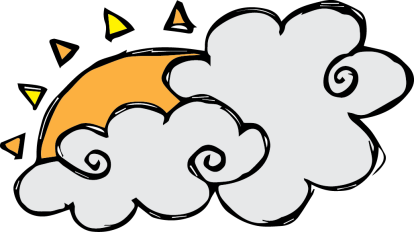 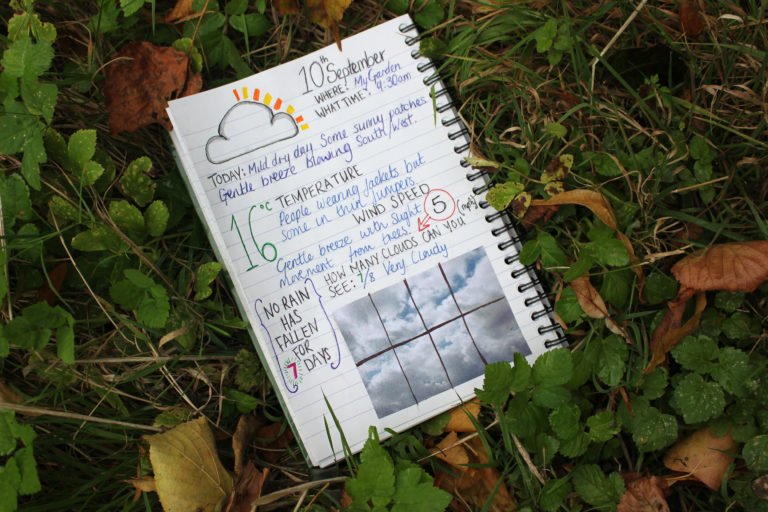 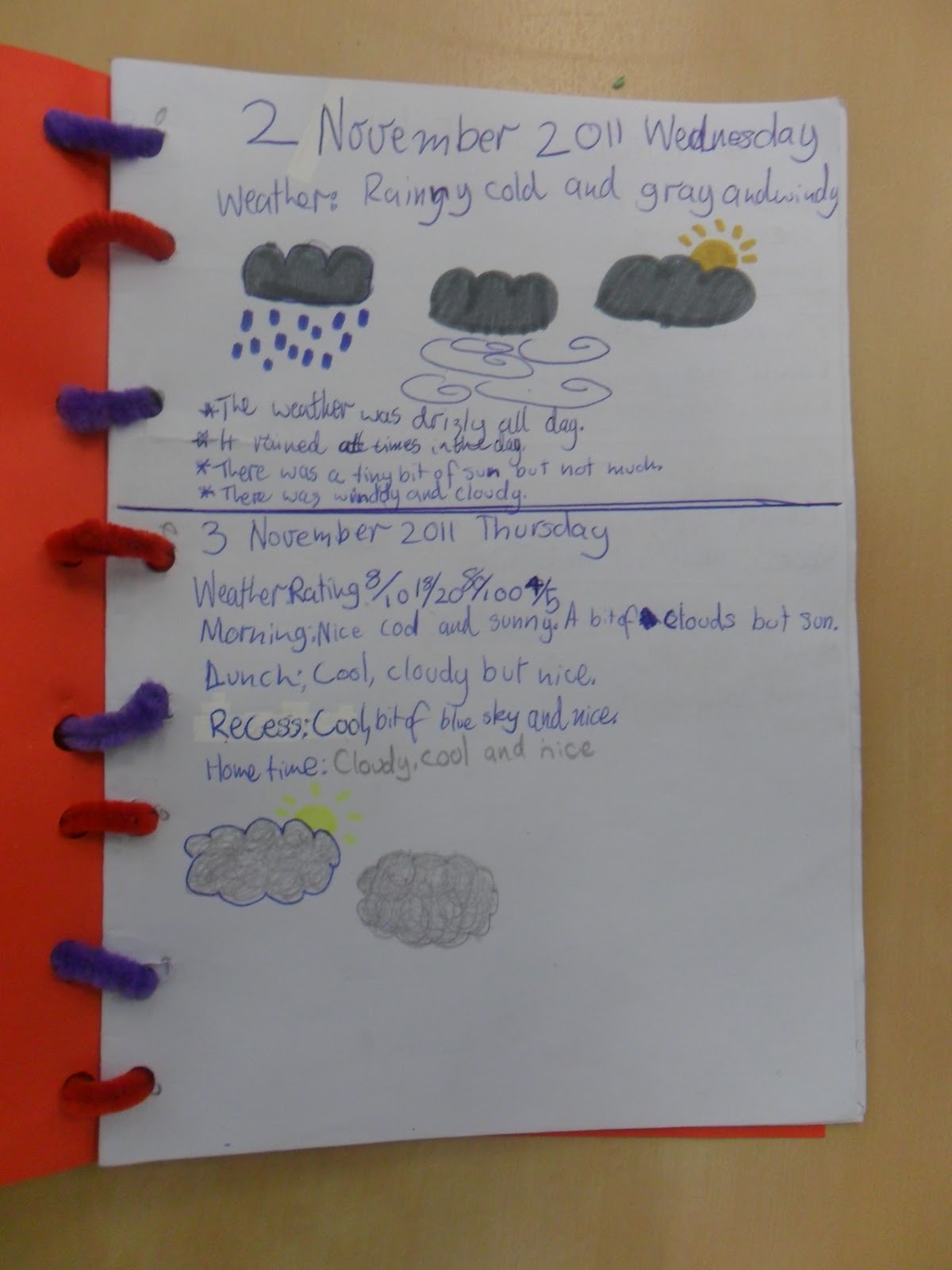 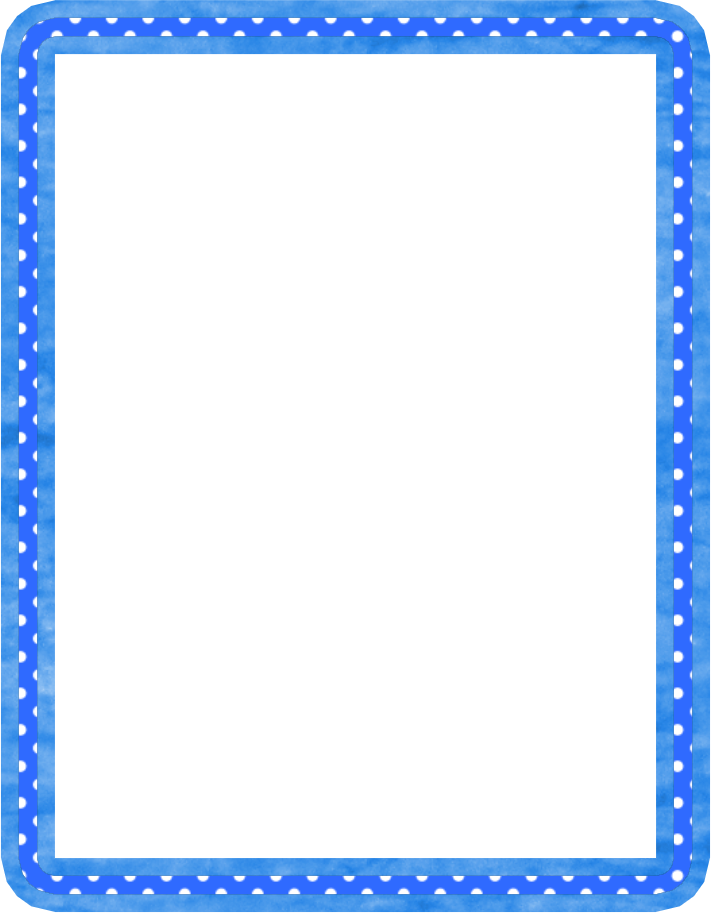 